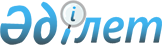 Об организации оплачиваемых общественных работ в 2012 годуПостановление акимата города Костаная Костанайской области от 23 февраля 2012 года № 397. Зарегистрировано Управлением юстиции города Костаная Костанайской области 14 марта 2012 года № 9-1-184

      В соответствии со статьями 7, 20 Закона Республики Казахстан "О занятости населения", статьей 31 Закона Республики Казахстан "О местном государственном управлении и самоуправлении в Республике Казахстан", постановлением Правительства Республики Казахстан от 19 июня 2001 года № 836 "О мерах по реализации Закона Республики Казахстан от 23 января 2001 года "О занятости населения" акимат города Костаная ПОСТАНОВЛЯЕТ:



      1. Утвердить прилагаемый Перечень организаций, виды, объемы и конкретные условия общественных работ, организуемых для безработных в 2012 году.



      2. Установить размер оплаты труда участников общественных работ в двухкратном размере минимальной заработной платы, установленной на 2012 год Законом Республики Казахстан от 24 ноября 2011 года "О республиканском бюджете на 2012-2014 годы", за фактически отработанное время, из средств местного бюджета.



      3. Государственному учреждению "Отдел занятости и социальных программ акимата города Костаная" (далее - уполномоченный орган) возмещать расходы работодателей на оплату труда участников общественных работ, на социальные отчисления в государственный фонд социального страхования, социальный налог, налог на добавленную стоимость и компенсационные выплаты за неиспользованные дни оплачиваемого ежегодного трудового отпуска на основании акта выполненных работ (услуг).



      4. Настоящее постановление вводится в действие по истечении десяти календарных дней после дня его первого официального опубликования и распространяет свое действие на отношения, возникшие с 1 февраля 2012 года.



      5. Контроль за исполнением настоящего постановления возложить на заместителя акима города Костаная М. Журкабаева.      Аким

      города Костаная                            Г. Нурмухамбетов      СОГЛАСОВАНО:      Главный врач коммунального

      государственного предприятия

      "Костанайская городская

      больница" Управления

      здравоохранения акимата

      Костанайской области

      ___________ С. Шуменбаев

Утвержден постановлением    

акимата города Костаная     

от 23 февраля 2012 года № 397  Перечень организаций, виды, объемы и конкретные условия

общественных работ, организуемых для безработных

в 2012 году      Сноска. Приложение с изменениями, внесенными постановлениями акимата города Костаная Костанайской области от 02.07.2012 № 1393; от 12.10.2012 № 2198 (вводится в действие по истечении десяти календарных дней после дня его первого официального опубликования и распространяется на отношения, возникшие с 01.06.2012).
					© 2012. РГП на ПХВ «Институт законодательства и правовой информации Республики Казахстан» Министерства юстиции Республики Казахстан
				№наименование

организациивиды работобъемы

работ

в

часахконкретные

условия работ1Государственное

коммунальное

казенное

предприятие

"Дворец спорта

акимата города

Костаная отдела

физической

культуры и

спорта акимата

города

Костаная"Помощь в бла-

гоустройстве

территории и

ухода за

зелеными

насаждениями и

клумбами, не

требующая

предваритель-

ной профессио-

нальной

подготовки.4128Продолжитель-

ность рабочего

времени одного

участника

общественных

работ - не

более сорока

часов

в неделю,

учитывая

ограничения,

предусмотренные

трудовым

законодательст-

вом Республики

Казахстан, с

двумя выходными

днями,

обеденным

перерывом не

менее одного

часа2Государственное

коммунальное

предприятие

"Костанайская

теплоэнергети-

ческая

компания"

акимата города

Костаная госу-

дарственного

учреждения

"Отдел жилищно-

коммунального

хозяйства,

пассажирского

транспорта и

автомобильных

дорог акимата

города

Костаная"Помощь в

проведении

работ по

вручению счет

-извещений,

претензий,

напоминаний,

уведомлений,

снятию

контрольных

показаний с

приборов учета

и составлению

актов, не

требующая

предваритель-

ной профессио-

нальной

подготовки.25700Продолжитель-

ность рабочего

времени одного

участника

общественных

работ-не

более сорока

часов

в неделю,

учитывая

ограничения,

предусмотренные

трудовым

законодательст-

вом Республики

Казахстан, с

двумя выходными

днями,

обеденным

перерывом не

менее одного

часа3Государственное

коммунальное

предприятие

"Костанай-Су"

акимата города

Костаная

государственно-

го учреждения

"Отдел жилищно-

коммунального

хозяйства,

пассажирского

транспорта и

автомобильных

дорог акимата

города

Костаная"Помощь в

проведении

работ по

замеру площади

участков,

вручению

уведомлений,

повесток и

напоминаний,

составлению

актов, не

требующая

предваритель-

ной профессио-

нальной

подготовки.15480Продолжитель-

ность рабочего

времени одного

участника

общественных

работ - не

более сорока

часов

в неделю,

учитывая

ограничения,

предусмотренные

трудовым

законодатель-

ством

Республики

Казахстан, с

двумя выходными

днями,

обеденным

перерывом не

менее одного

часа4Государственное

коммунальное

предприятие

"Теркомсоюз"

акимата города

Костаная

государственно-

го учреждения

"Отдел жилищно-

коммунального

хозяйства,

пассажирского

транспорта и

автомобильных

дорог акимата

города

Костаная"Помощь в бла-

гоустройстве

территории

города, не

требующая

предваритель-

ной профессио-

нальной

подготовки.51600Продолжитель-

ность рабочего

времени одного

участника

общественных

работ- не более

сорока часов в

неделю,

учитывая

ограничения,

предусмотренные

трудовым

законодатель-

ством

Республики

Казахстан, с

двумя выходными

днями,

обеденным

перерывом не

менее одного

часа5Государственное

коммунальное

предприятие

"Парк культуры

и отдыха"

акимата города

Костаная

государственно-

го учреждения

"Отдел жилищно-

коммунального

хозяйства,

пассажирского

транспорта и

автомобильных

дорог акимата

города

Костаная"Помощь в бла-

гоустройстве

территории

центрального

сквера и

городского

пляжа, не

требующая

предваритель-

ной профессио-

нальной

подготовки.36980Продолжитель-

ность рабочего

времени одного

участника

общественных

работ-не

более сорока

часов

в неделю,

учитывая

ограничения,

предусмотренные

трудовым

законодательст-

вом Республики

Казахстан, с

двумя выходными

днями,

обеденным

перерывом не

менее одного

часа6Коммунальное

государственное

предприятие

"Костанайская

городская

больница"

Управления

здравоохранения

акимата

Костанайской

областиПомощь в бла-

гоустройстве

прилегающей

территории и

обслуживании

больных

граждан, не

имеющих

определенного

места

жительства, не

требующая

предваритель-

ной профессио-

нальной

подготовки.6192Продолжитель-

ность рабочего

времени одного

участника

общественных

работ - не

более сорока

часов

в неделю,

учитывая

ограничения,

предусмотренные

трудовым

законодательст-

вом Республики

Казахстан, с

двумя выходными

днями,

обеденным

перерывом не

менее одного

часа7Общественный

фонд "Помощь"Социальная

работа по

профилактике

синдрома

приобретенного

иммунодефицита

не требующая

предваритель-

ной профессио-

нальной

подготовки.24768Продолжитель-

ность рабочего

времени одного

участника

общественных

работ-не

более сорока

часов

в неделю,

учитывая

ограничения,

предусмотренные

трудовым

законодательст-

вом Республики

Казахстан, с

двумя выходными

днями,

обеденным

перерывом не

менее одного

часа8Товарищество с

ограниченной

ответствен-

ностью "АБЗ

плюс"Помощь в бла-

гоустройстве

улиц и мест

общего

пользования на

закрепленной

территории,

не требующая

предваритель-

ной профессио-

нальной

подготовки.12600Продолжитель-

ность рабочего

времени одного

участника

общественных

работ-не

более сорока

часов

в неделю,

учитывая

ограничения,

предусмотренные

трудовым

законодательст-

вом Республики

Казахстан, с

двумя выходными

днями,

обеденным

перерывом не

менее одного

часа9Товарищество

с ограниченной

ответствен-

ностью

"ДК-Мақсат"Помощь в бла-

гоустройстве

улиц и мест

общего

пользования

микрорайонов

города, не

требующая

предваритель-

ной профессио-

нальной

подготовки.61920Продолжитель-

ность рабочего

времени одного

участника

общественных

работ - не

более сорока

часов

в неделю,

учитывая

ограничения,

предусмотренные

трудовым

законодатель-

ством

Республики

Казахстан, с

двумя выходными

днями,

обеденным

перерывом не

менее одного

часа10Товарищество

с ограниченной

ответствен-

ностью

"Тазалык-2012"Помощь в

благоустройст-

ве территории

города, не

требующая

предваритель-

ной профес-

сиональной

подготовки31680Продолжитель-

ность рабочего

времени одного

участника об-

щественных ра-

бот - не более

сорока часов в

неделю, учиты-

вая ограниче-

ния, предусмот-

ренные трудовым

законодательст-

вом Республики

Казахстан, с

двумя выходными

днями, обеден-

ным перерывом

не менее одного

часа11Товарищество

с ограниченной

ответствен-

ностью

"Универсальный

комплекс услуг

"Табыс"Помощь в

благоустрой-

стве

территории

города, не

требующая

предваритель-

ной

профессиональ-

ной

подготовки.13760Продолжитель-

ность рабочего

времени одного

участника

общественных

работ-не более

сорока часов в

неделю,

учитывая

ограничения,

предусмотренные

трудовым

законодательст-

вом Республики

Казахстан, с

двумя выходными

днями,

обеденным

перерывом не

менее одного

часа